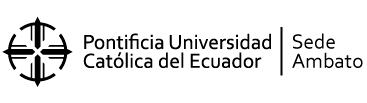 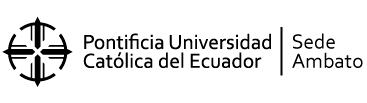 DIRECCIÓN DE ESTUDIANTES, BIENESTAR ESTUDIANTIL Y BECAS GUÍA PARA LA APLICACIÓN Y DESARROLLO DEL EXAMEN DE ADMISIÓN  DE LAS CARRERAS DEPREGRADOÍNDICE Esta guía tiene como fin permitir que el examen de admisión se desarrolle con éxito; para lo cual, se debe tener en consideración lo siguiente: Fechas establecidas para el examen de admisión Se publicarán en la plataforma de eventos, misma que estará disponible luego que el postulante realice el pago de la admisión ($24,00) y podrá ingresar con las credenciales que llegarán a su correo electrónico. En caso de re-agendamiento, enviar un correo electrónico al Departamento de Dirección de Estudiantes, Bienestar Estudiantil y Becas (bienestarestudiantil@pucesa.edu.ec). Lugar El examen de admisión para la carrera de Medicina, se realizará de manera presencial en las instalaciones de la PUCE Sede Ambato, ubicada en Av. Manuela Sáez y Remigio Crespo, sector El Tropezón. De esta manera, se solicita de la manera más comedida, asistir con 30 minutos de antelación a la hora fijada o seleccionada. Así mismo, debe cumplir con los requerimientos de identificación y bioseguridad, para lo cual, se recomienda asistir, con:   Cédula de identidad; Mascarilla; Gel antibacterial o alcohol de uso personal.Nota: en caso de discapacidad física o movilidad, deberá notificar con anticipación a Dirección de Estudiantes, Bienestar Estudiantil y Becas: avasquez@pucesa.edu.ec; o, al número de móvil: 0998723093.Configuración del examen de admisión El examen de admisión está configurado en base a 20 preguntas; las cuales, se relacionan con conocimientos que el postulante ha adquirido durante el segundo y tercer año de bachillerato en la Unidad Educativa. Además, de preguntas vinculadas con habilidades conductuales, numéricas, verbales y espaciales (ejemplo Anexo 1).  Los porcentajes de configuración del examen de admisión, comprende: 60% (12 preguntas) corresponden al conocimiento específico de la carrera10% (2 preguntas) competen a las Habilidades Verbales10% (2 preguntas) conciernen a las Habilidades Conductuales5% (1 preguntas) hacen énfasis en las Habilidades Numéricas15% (3 preguntas) se relacionan a las Habilidades EspacialesComo se ha detallado, las 20 preguntas deberán ser desarrolladas en un tiempo máximo de 30 minutos. Calificación del examen de admisiónEl examen de admisión contiene 20 preguntas con una valoración de 1 punto cada una. La calificación máxima será de 20/20 puntos. De esta manera, la nota mínima de aprobación es el 60%, equivalente 12/20 puntos.Otorgamiento de cupos Las carreras de la oferta académica de la PUCE Sede Ambato, aprobadas por el Consejo de Educación Superior, mediante resoluciones; dispondrán de los cupos según su disponibilidad; mismos que serán otorgados a los postulantes que rindieron el examen de admisión y obtuvieron el puntaje requerido. En caso, de haber un número de postulantes que sobrepase los cupos disponibles de la carrera, se considerará en orden descendente desde el puntaje mayor hasta completar los cupos.Para el otorgamiento de cupos se deberá considerar lo siguiente:  De acuerdo al proceso establecido por la Dirección de Estudiantes, Bienestar Estudiantil y Becas, los cupos serán otorgados a los postulantes mejor puntuados. En caso de existir dos o más postulantes con el mismo puntaje al momento del proceso de asignación de cupos y se excedan los disponibles; para otorgar los mismos, se procederá a un sorteo público, con la asistencia de las autoridades institucionales: Director Académico, Director Académico Adjunto; Director de Estudiantes, Bienestar Estudiantil y Becas, Directora de la carrera de Medicina; y se elaborará un acta para dar validez y constancia. Publicación de resultados Cumplido el proceso de asignación de cupos, los resultados se publicarán conforme los postulantes rindan los exámenes de admisión, en la página oficial de la PUCE Sede Ambato (www.pucesa.edu.ec).Aceptación de cupo Se enviará al correo electrónico registrado por el postulante, la notificación de asignación de cupo para las diferentes carreras de la PUCE Sede Ambato, en el período académico respectivo. Los postulantes para la carrera de Medicina, una vez recibida la notificación del cupo, deben responder con la aceptación o negación del mismo, en un período de cinco días laborables. De no recibir respuesta luego de la notificación, se considerará como negativa, lo que implica que la Institución podrá disponer de ese cupo.Simulador del examen de admisión Una vez enviada la solicitud, cancelado el valor de admisión y validado este proceso, recibirá un correo electrónico con el enlace en el que podrá realizar hasta tres veces la simulación del examen de admisión y no tiene fecha límite de ejecución. La finalidad del simulador, es para que el postulante se familiarice con el entorno tecnológico y de contenido. Se sugiere que la carga del simulador se haga bajo las especificaciones tecnológicas: Navegador: Google Chrome Conexión a Internet: Estable Guía de aplicación al simulador Ingrese a su correo personal (revise en spam o no deseados), donde encontrará sus credenciales y el enlace para el simulador.Usuario: Número de cédula de identidad Contraseña: La enviada a su correoIngrese al enlace enviado, éste le direccionará a la plataforma Moodle, en la cual, deberá digitar las credenciales antes mencionadas.Dar clic en “iniciar cuestionario”, posteriormente podrá desarrollar la simulación del examen.Cuando usted haya contestado todas las preguntas, deberá dar clic en “terminar y enviar”. El simulador sólo emitirá el resultado de los aciertos obtenidos. Anexos INSTRUCTIVO PARA LA APLICACIÓN Y DESARROLLO DEL EXAMEN DE ADMISIÓN EXAMEN DE ADMISIÓN:La Pontificia Universidad Católica del Ecuador Sede Ambato, pone a su disposición el instructivo que facilitará la comprensión del proceso que debe aplicar para el ingreso a la carrera de grado.  El examen de admisión es un proceso de aptitud académica y de conocimientos específicos conforme a la carrera que usted postula. Con lo cual, se evalúan las habilidades y conocimientos que cada estudiante posee. El examen de admisión consta de 20 preguntas (100%), estructuradas de la siguiente manera:12 preguntas de conocimientos específicos (60%)2 preguntas de habilidades verbales (10%)2 preguntas de habilidades conductuales (10%) 1 preguntas de habilidades numéricas (5%)  3 preguntas de habilidades espaciales (15%)1.- Preguntas de conocimientos específicos: Estas preguntas abordan los conocimientos específicos que usted posee; con la finalidad, de poner en manifiesto, la capacidad académica para identificar los conceptos básicos que se le presentan.  Instrucción: Debe elegir una respuesta de las opciones que se presentan para el análisis.  Ejemplo: Dentro del desarrollo de un ser humano. Al período en el que ocurre la formación de los órganos hasta la semana 8 del desarrollo se le conoce como: Período inicial Período fetal Período embrionario Fecundación Etapa germinal Respuesta Correcta “c”: Período Embrionario 2.- Preguntas de Habilidades Conductuales: Las preguntas de habilidades conductuales del examen de admisión ponen en manifiesto, la capacidad del fortalecimiento conductual que debe tener cada postulante para desenvolverse mejor en la carrera seleccionada. Instrucción: Debe elegir una respuesta de las opciones que se presentan para el análisis. Ejemplo: Me resulta fácil darme cuenta de las intenciones de los que me rodean: Sí, estoy de acuerdo Me es indiferente  No estoy de acuerdo Respuesta Correcta “a”: Sí, estoy de acuerdo 3.- Preguntas de Habilidades Verbales: Las preguntas de habilidades verbales del examen de admisión ponen en manifiesto, la capacidad de perfeccionamiento de la gramática y del lenguaje que debe tener cada postulante para redactar y expresar las ideas de forma correcta en todos los documentos e informes que deba realizar desde el punto de vista profesional. Instrucción: Debe elegir una respuesta de las opciones que se presentan para el análisis. Ejemplo: Elija la palabra que debe excluirse por no guardar relación de significado con las demás: a) Vejar; b) Esquivar; c) Satirizar; d) Mortificar y, e) Censurar.  Por favor, seleccione una de ellas según lo indicado: C D B E A Respuesta Correcta “b”: D 4.- Preguntas de Habilidades Numéricas: Las preguntas de habilidades numéricas del examen de admisión ponen en manifiesto, la capacidad de perfeccionamiento matemático que debe tener cada postulante para realizar cálculos y análisis numérico en el ámbito profesional según la lógica de pensamiento. Instrucción: Debe elegir una respuesta de las opciones que se presentan para el análisis.Ejemplo: Las cifras que aparecen en la primera línea constituyen una serie particular. Entre las alternativas A, B, C, D y E, debe escoger aquella que completa la serie.  4;           6;            9;            13;          18;          ?  Seleccione una: 25 19 24 23 20 Respuesta Correcta “c”: 24 5.- Preguntas de Habilidades Espaciales: Las preguntas relacionadas a las habilidades especiales en el examen de admisión, evalúan la habilidad para inferir la relación que existe entre un par de figuras geométricas y aplicar esta relación en la selección de una figura que sea afín con la figura estímulo. Instrucción: Debe elegir una respuesta de las opciones que se presentan para el análisis.Ejemplo: ¿Cuál de las 4 figuras (a, b, c, d) se puede armar al doblar el modelo? 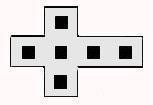 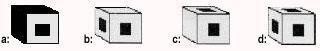 Seleccione una: a b c d Respuesta Correcta “d”: d RECOMENDACIONES QUE LE PUEDEN SERVIR PARA EL EXAMEN DE ADMISIÓNEl examen de admisión es la puerta a un futuro profesional, por lo que, la preparación es fundamental para asegurar un lugar en la carrera seleccionada. Es así como, todas las estrategias y tácticas son útiles cuando se trata de aprobar con excelentes resultados. Es por ello, que una planeación, preparación adecuada y consejos apropiados, pueden otorgarle una ventaja sustancial en conseguir su objetivo final. 	Recomendaciones previo al examen de admisión Visualice el éxito. “Actuar como si”, es uno de los pilares del cambio en la Programación Neurolingüística (PNL), esto supone proceder como si ya se hubiese alcanzado el objetivo, dado que, el poder de la mente influye en las emociones, capitalizándose así, la seguridad y confianza en alcanzar sus metas. Descanse y evite estudiar horas antes del examen de admisión. Lo correcto es prepararse y estudiar con días de antelación. De esta manera, usted ha estudiado para aprender y demostrar sus conocimientos y habilidades en su proceso de evaluación.  Para ello, se recomienda de la manera más comedida, dormir suficientes horas y alimentarse de manera ligera, dado que, contribuye a que usted se sienta activo y dispuesto a obtener un excelente resultado. Discipline su estudio, organizando de manera correcta las horas que debe dedicarle a su preparación, pues la constancia y perseverancia harán la diferencia con el resto de los concursantes. Repase lo del día anterior con regularidad antes de comenzar con nuevos temas, revise y consolide los conocimientos adquiridos durante su etapa de preparación, esto ayudará a que usted pueda obtener un resultado loable durante el examen.Realice un sumario de la semana. Dedique un día a repasar todo lo que pudo estudiar con anterioridad, esto contribuye a que usted detecte sus debilidades en algunas temáticas y permite focalizar dónde debe prestar más atención para lograr un excelente resultado. Grabe en la medida de sus posibilidades los contenidos estudiados. Puede elaborar guías que le ayuden a fijar los conocimientos. Así mismo, aplique grabaciones de audio, si algún día no se siente dispuesto, podrá escuchar las lecciones aprendidas en cualquier lugar que se encuentre.  Sincronice su dispositivo celular. Fije recordatorios y lleve una agenda donde siempre tenga visible sus propósitos de estudios. Estudie con amigos. Transmitir el conocimiento es una forma de afianzarlo. Si tiene la asistencia de sus amigos o usted mismo le ayuda, corroborará lo aprendido con mayor seguridad. Realice actividad física después de determinado tiempo. El movimiento y la memoria están sincronizados, haga gimnasia cerebral, los ejercicios son sencillos y ayudan durante el proceso de estudio seleccionado por usted. 	Recomendaciones durante el examen de admisión  Trate de responder los contenidos del examen que más usted domine. El orden en el que responda es decisivo, procure resolver primero lo más sencillo, así tendrá más tiempo de poner atención en los temas más complejos. Respire y relájese. Cuando tenga el examen enfrente revíselo bien, piense que el examen es solo la capitalización de lo que ya ha estudiado, respire profundo y réstele importancia al estrés o mejor no piense en ello. Al finalizar el examen de admisión, revíselo e intente situarse en las preguntas dónde tuvo dudas, eso le hará sentir más seguro al final.La preparación es fundamental a la hora de presentar el examen de admisión, la disciplina es la base que conducirá al éxito seguro, no desestime incursionar en un curso de preparación, esto, aunado a su esfuerzo, seguro le ayudará a lograr sus propósitos. Recuerde que un examen no define, ni determina sus capacidades, con lo cual, puede contar con la PUCE Sede Ambato para acompañarle y pueda alcanzar sus propósitos. Atentamente,Dirección de Estudiantes, Bienestar Estudiantil y Becas